Памятка для родителейУважаемые родители!        Предлагаю Вам познакомиться с необычными техниками рисования.Ваш ребенок получит массу удовольствия и расширит свои возможности, если вы будете предлагать ему новые, необычные материалы и техники для изобразительного творчества.Веселые брызгиПопробуйте сначала сами, а потом покажите ребенку, что нужно делать. Набираете полную кисть краски, держите ее над бумагой, а другой рукой ударяете по кисти. Так можно получить интересный фон для будущего рисунка. А можно еще до разбрызгивания положить на бумагу шаблоны - фигурки, вырезанные из картона.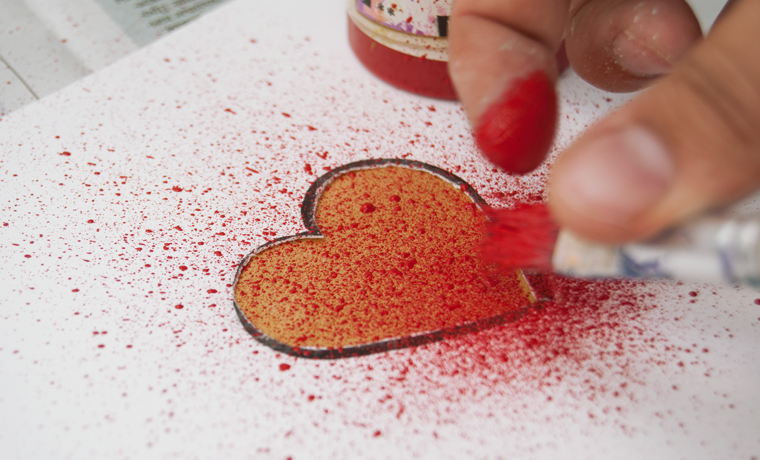 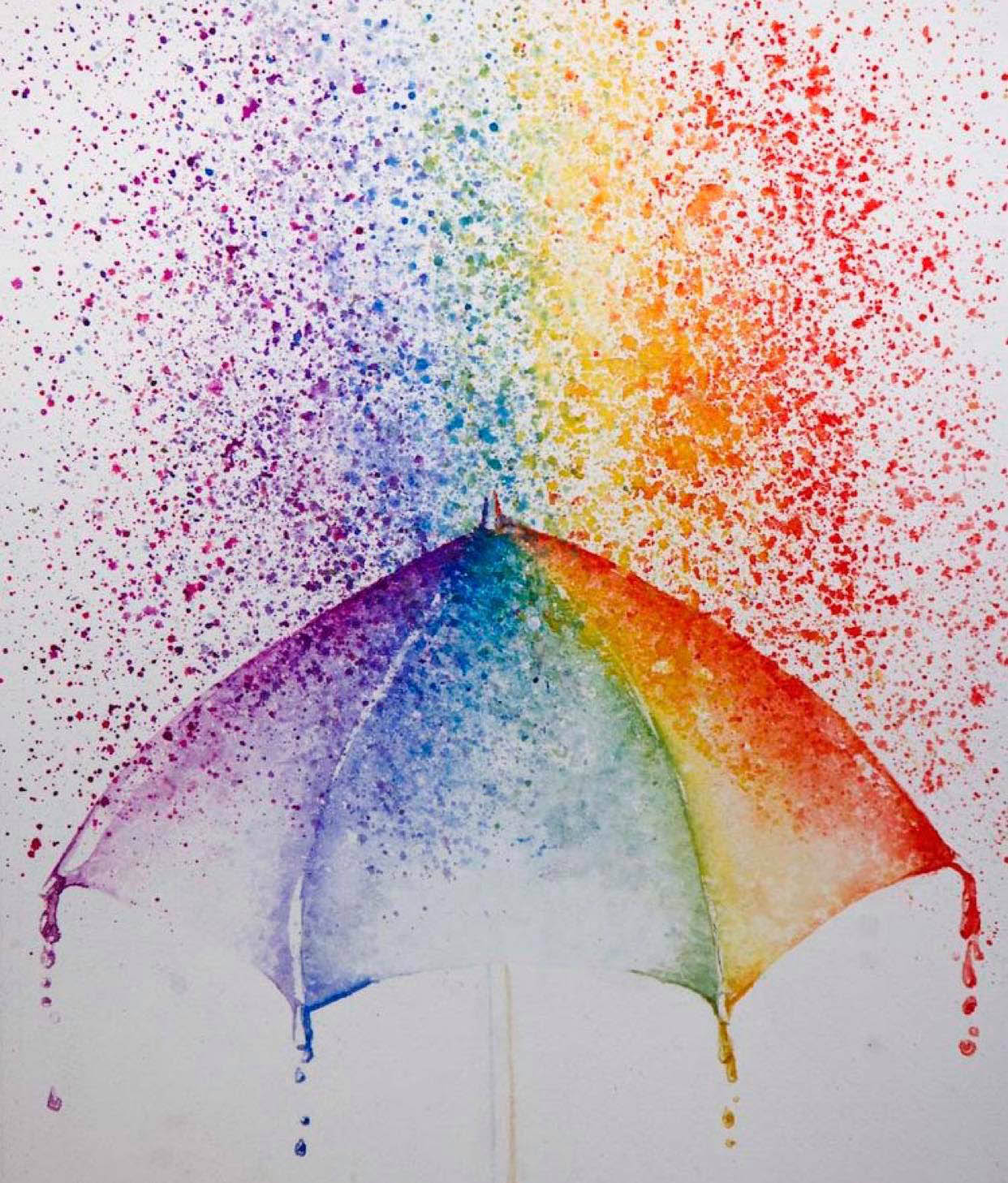 Отпечатки листьев…На прогулке соберите вместе с ребенком листья самых разнообразных форм. Дома разведите в бумажных стаканчиках краски так, чтобы они были достаточной густоты. Покрывайте поверхность листа краской и прижимайте его окрашенной стороной к бумаге. Сверху положите другой лист бумаги и разгладьте рукой или скалкой. Снимите верхнюю бумагу и посмотрите, что получилось. Может быть, придется сначала немного потренироваться, а потом ребенок сможет составить целую композицию из отпечатков листьев.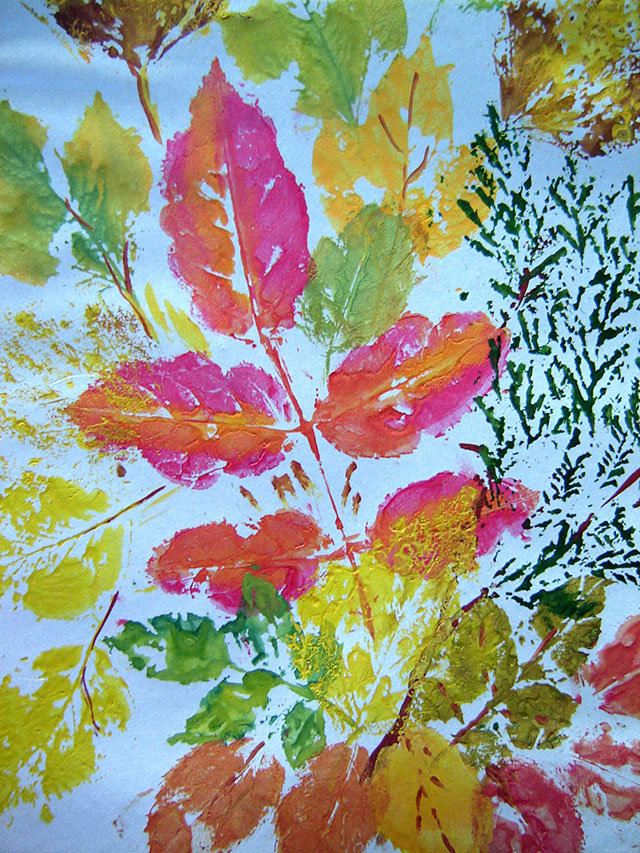 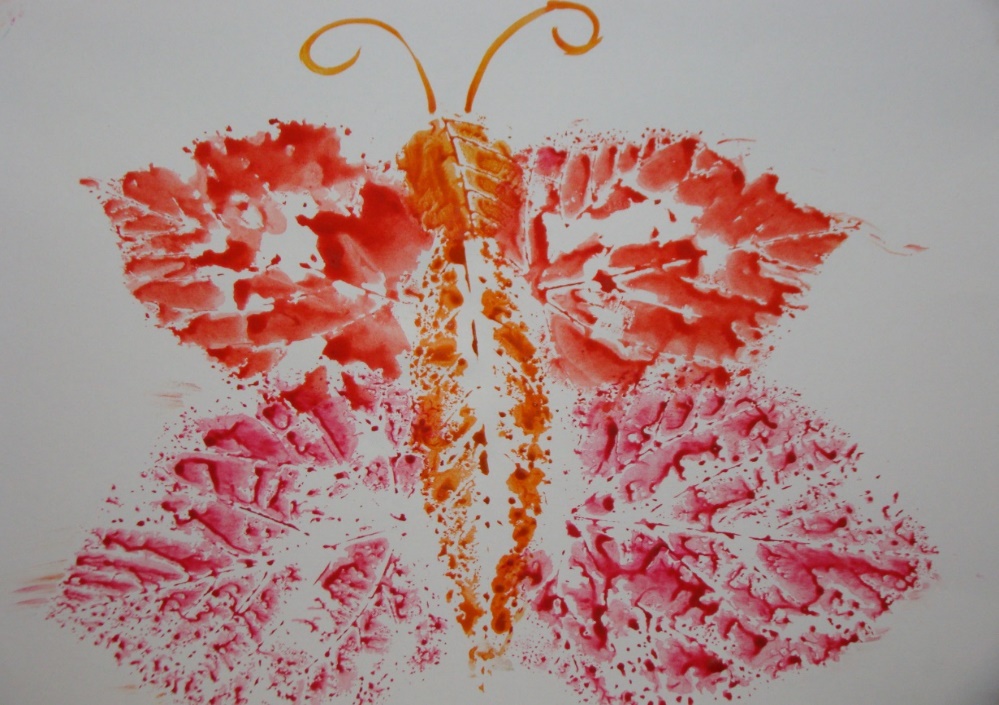 ...и отпечатки пальцевОчень интересные эффекты получаются, если создавать изображение с помощью отпечатков собственных пальцев или ладошек. Конечно, краску нужно взять легко смывающуюся, например, гуашь. С акварелью узоры из отпечатков получатся не такими контрастными и выразительными. Начать можно с простых изображений - цветок, кисть винограда... А необходимые детали можно потом дорисовать карандашом.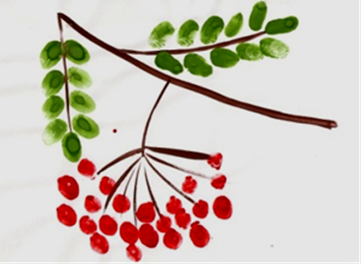 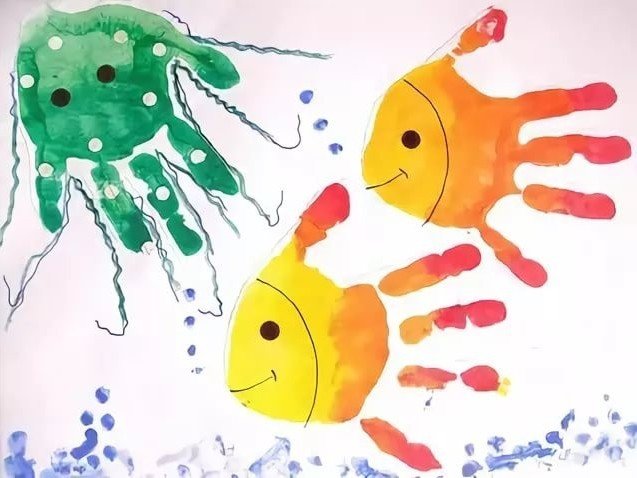                                                            ШтампыШтампы и печатки несложно сделать из овощей (картофель, морковь), ластика, нарисовать на срезе или торце задуманный рисунок и срезать все ненужное. С другой стороны овоща или ластика сделать надрез и вставить спичку без серы - получается удобная ручка у готовой печатки.Теперь нужно прижать ее к подушечке с краской, а затем - к листу бумаги, должен получиться ровный и четкий отпечаток. Можно составить любую композицию и декоративную, и сюжетную.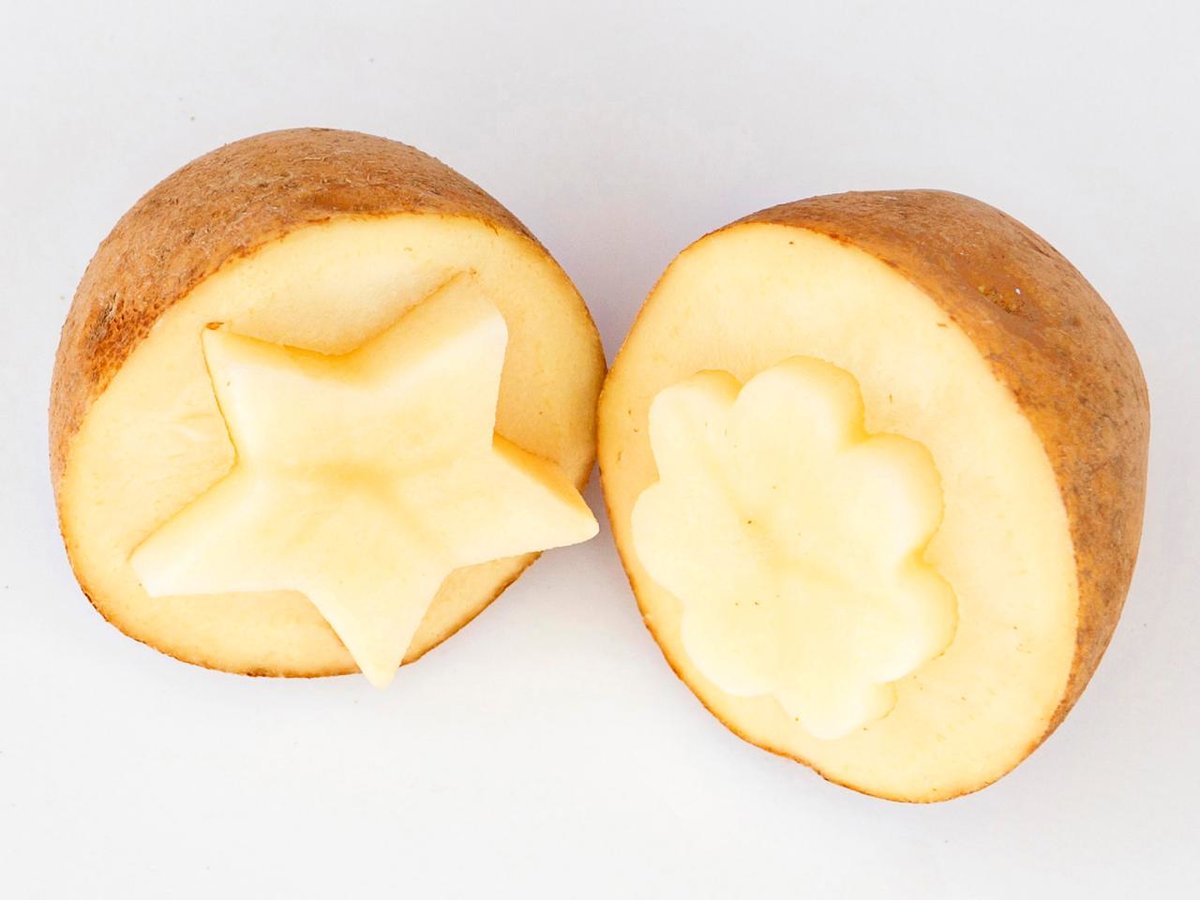 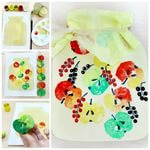 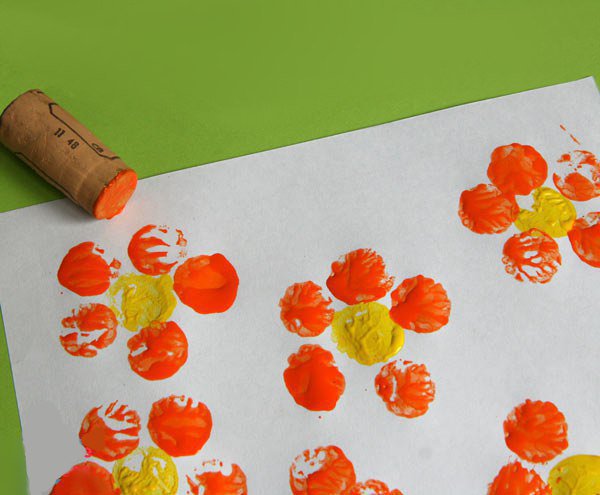 Рисование по сырой (мокрой) бумагеЛист бумаги смачивается чистой водой, а потом кисточкой или пальцами нанести изображение.На сырой бумаге можно рисовать акварелью, начиная с младшей возрастной группы.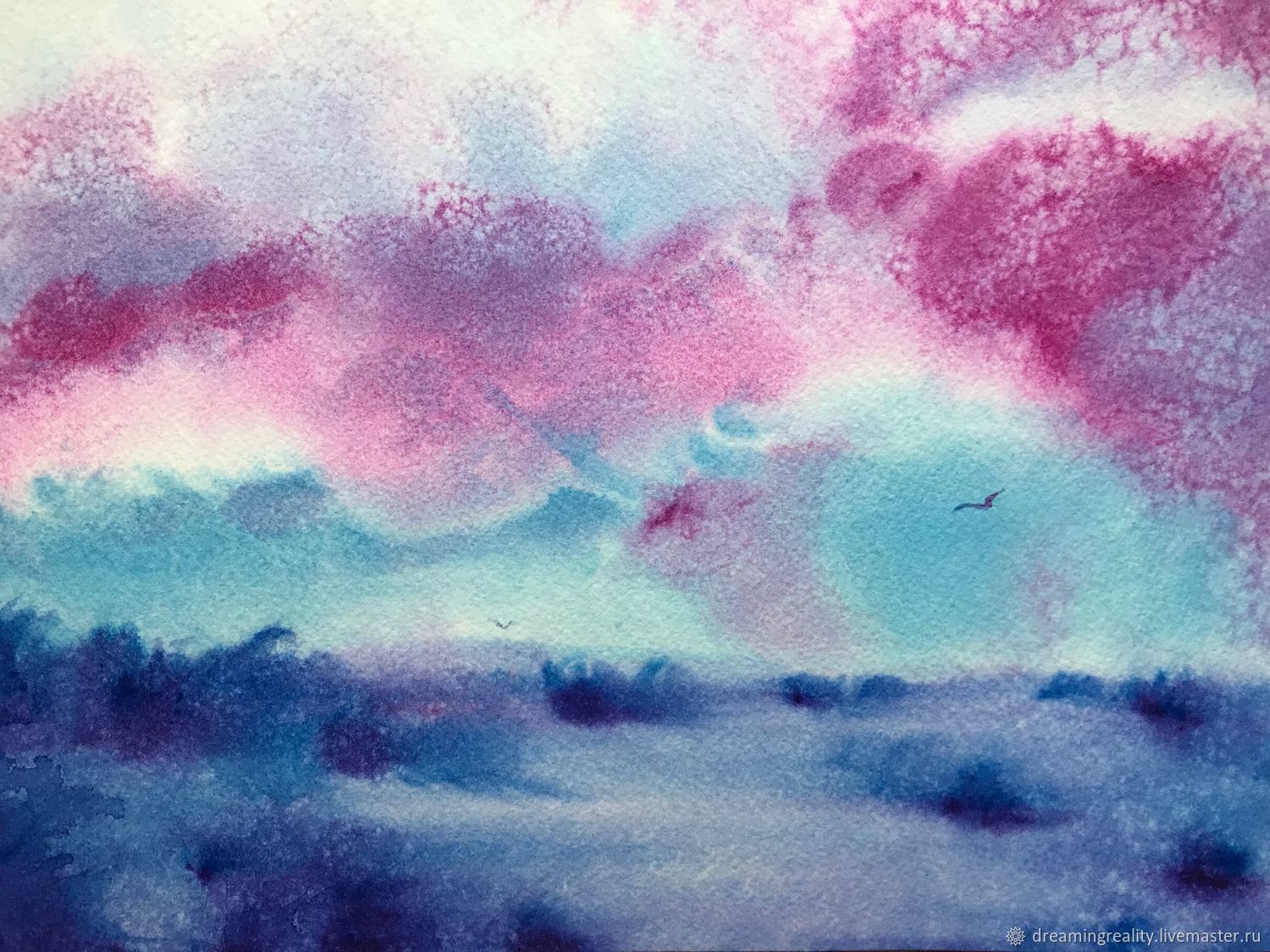 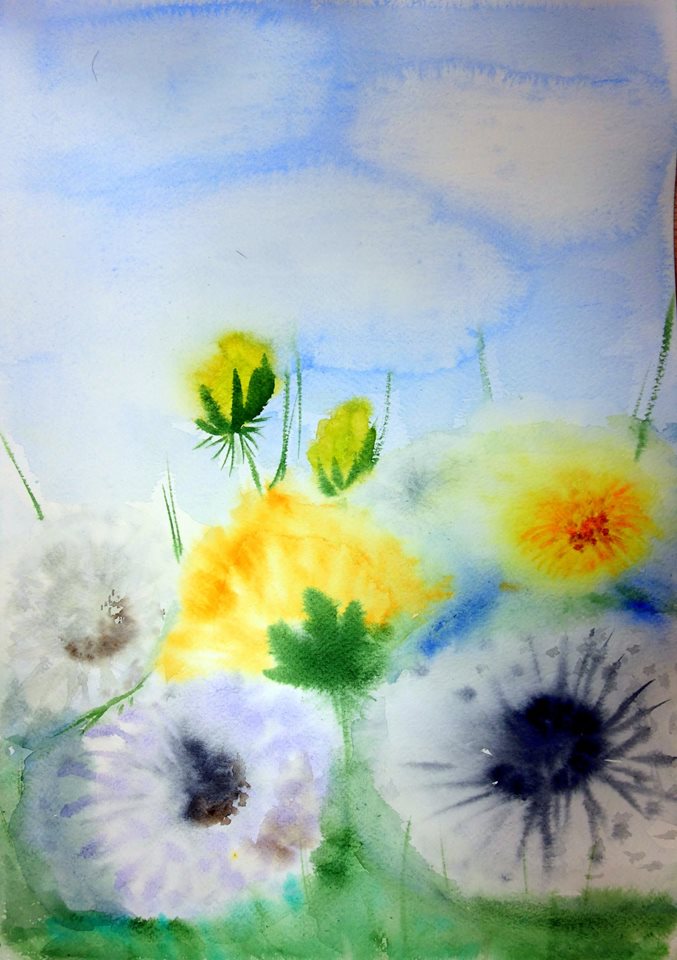 Рисование губкойВам понадобится несколько губок - для каждого цвета отдельная. Сначала попробуйте сами: обмакните губку в краску, слегка отожмите, чтобы удалить излишки. Теперь можно работать на листе легкими прикосновениями. Освоите новую технику сами - научите малыша.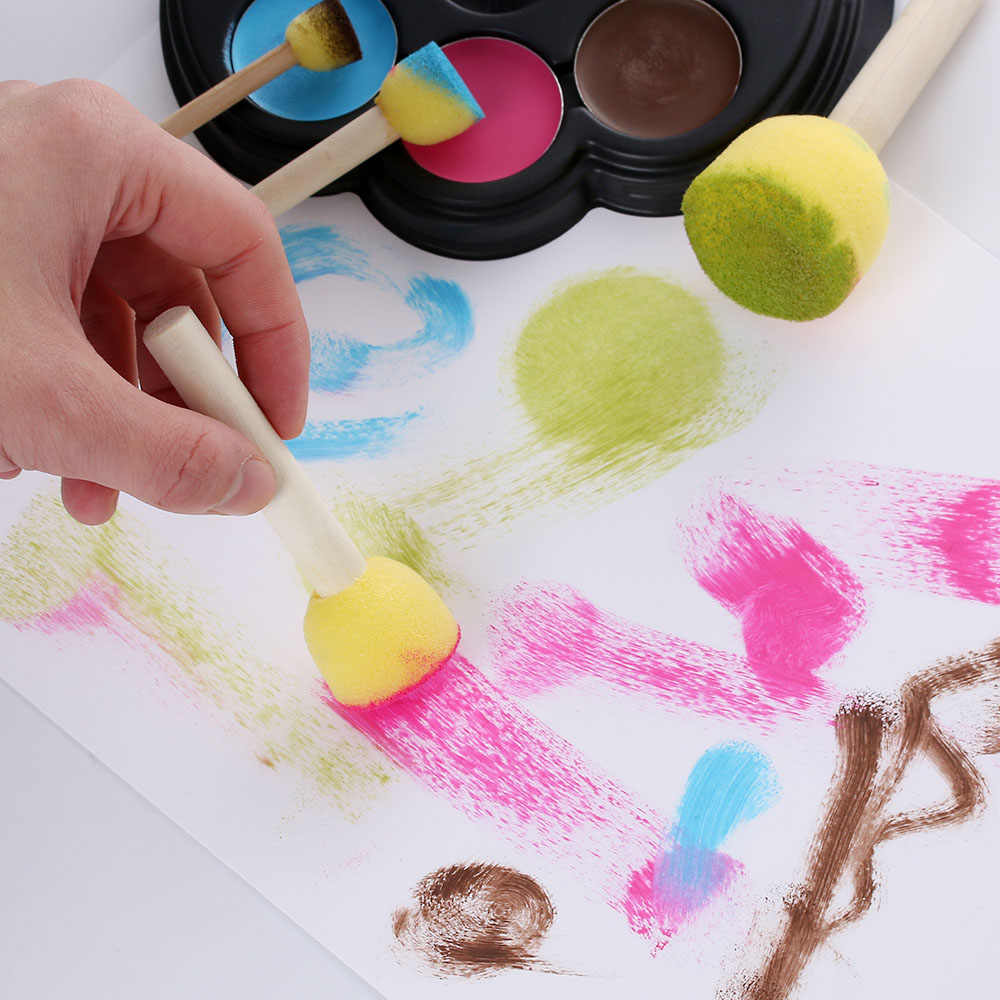 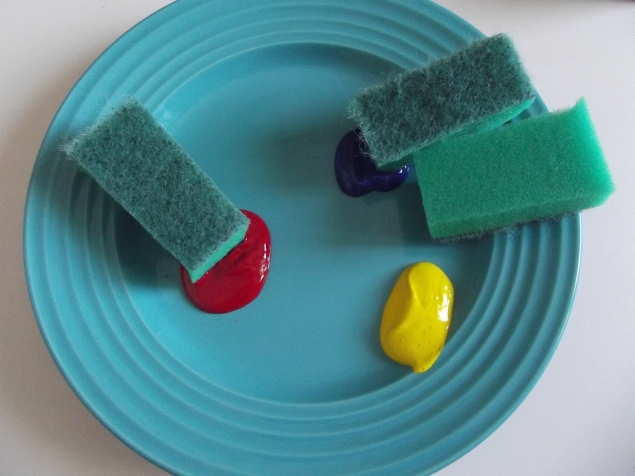 Рисование по мятой (предварительно скомканной) бумагеЭта техника интересна тем, что в местах сгибов бумаги (там, где нарушается ее структура) краска, при закрашивании, делается более интенсивной, темной - это называется «эффектом мозаики».Рисовать по мятой бумаге можно в любом возрасте, т.к. это очень просто. А старшие дети сами аккуратно сминают лист бумаги, расправляют и рисуют на нем. Потом можно детские рисунки вставить в рамочку и устроить выставку.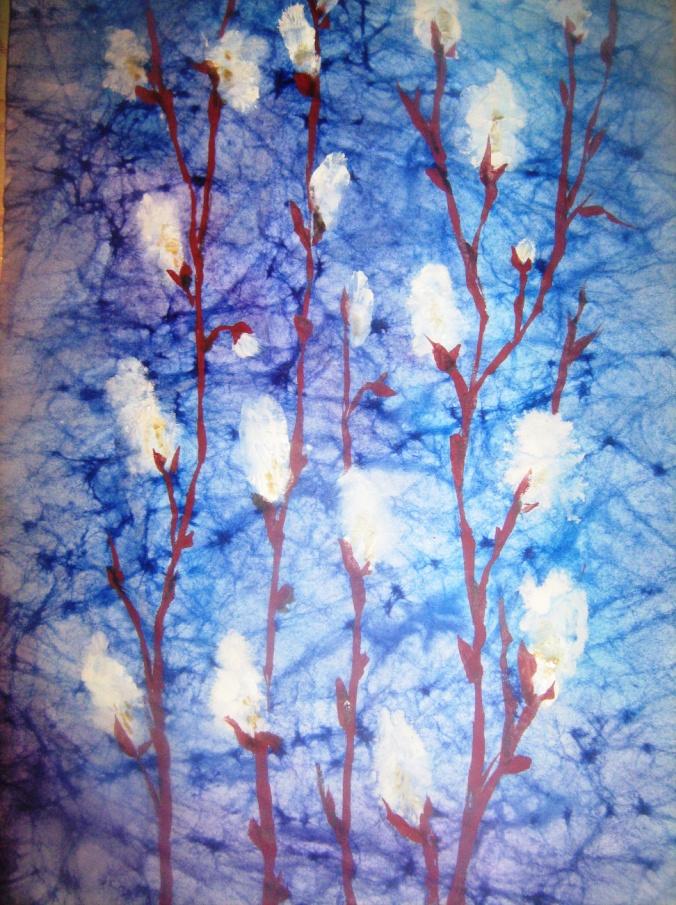 МонотипияЛист бумаги складывается пополам. На одну из них наносятся пятна краской (теплые или холодные), а вторая половина прижимается к первой, тщательно разглаживается в разные стороны и разворачивается. Угадай, что получилось? Зеркальное отображение (бабочка, цветы, мордочки животных и прочее).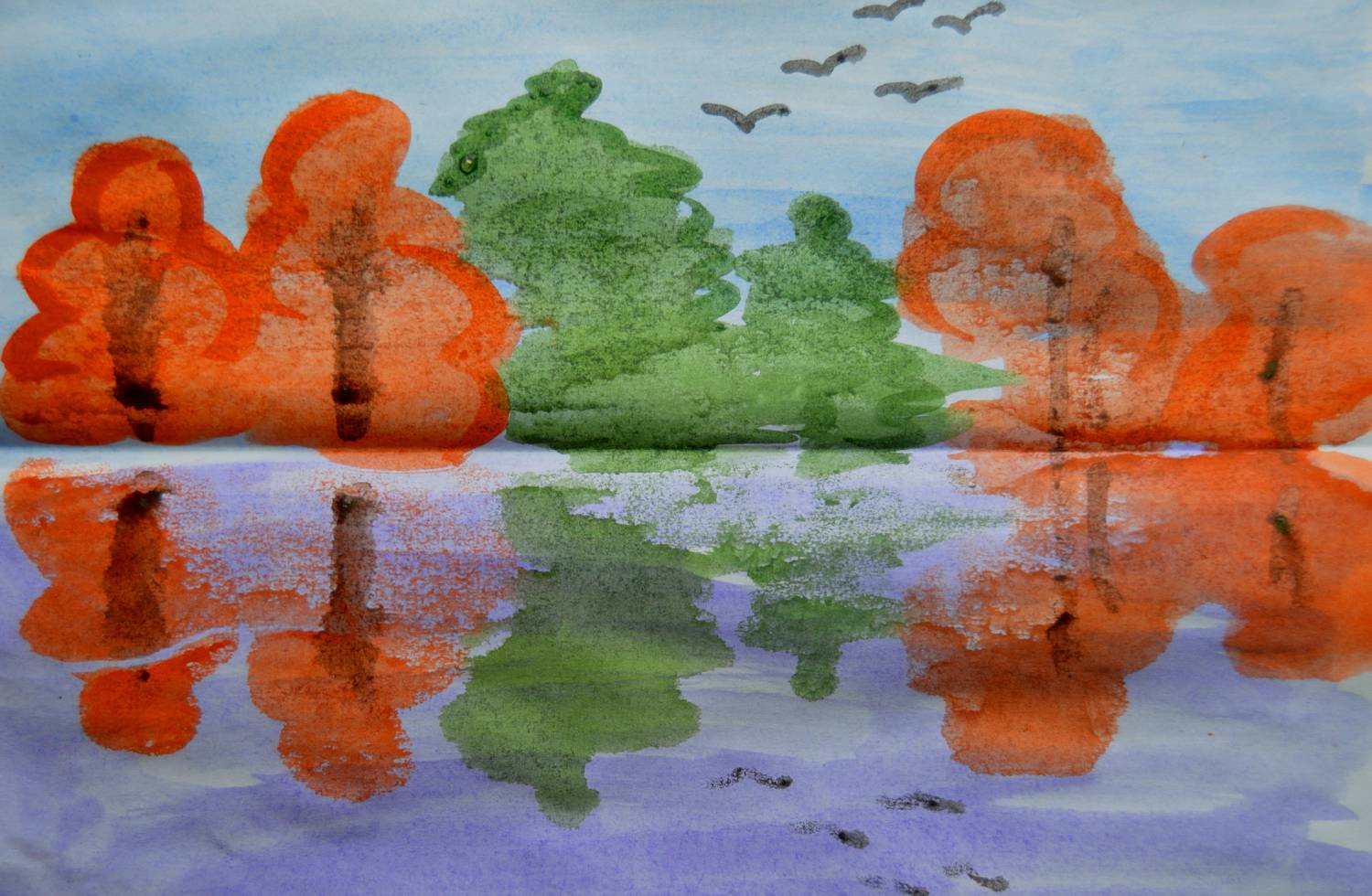 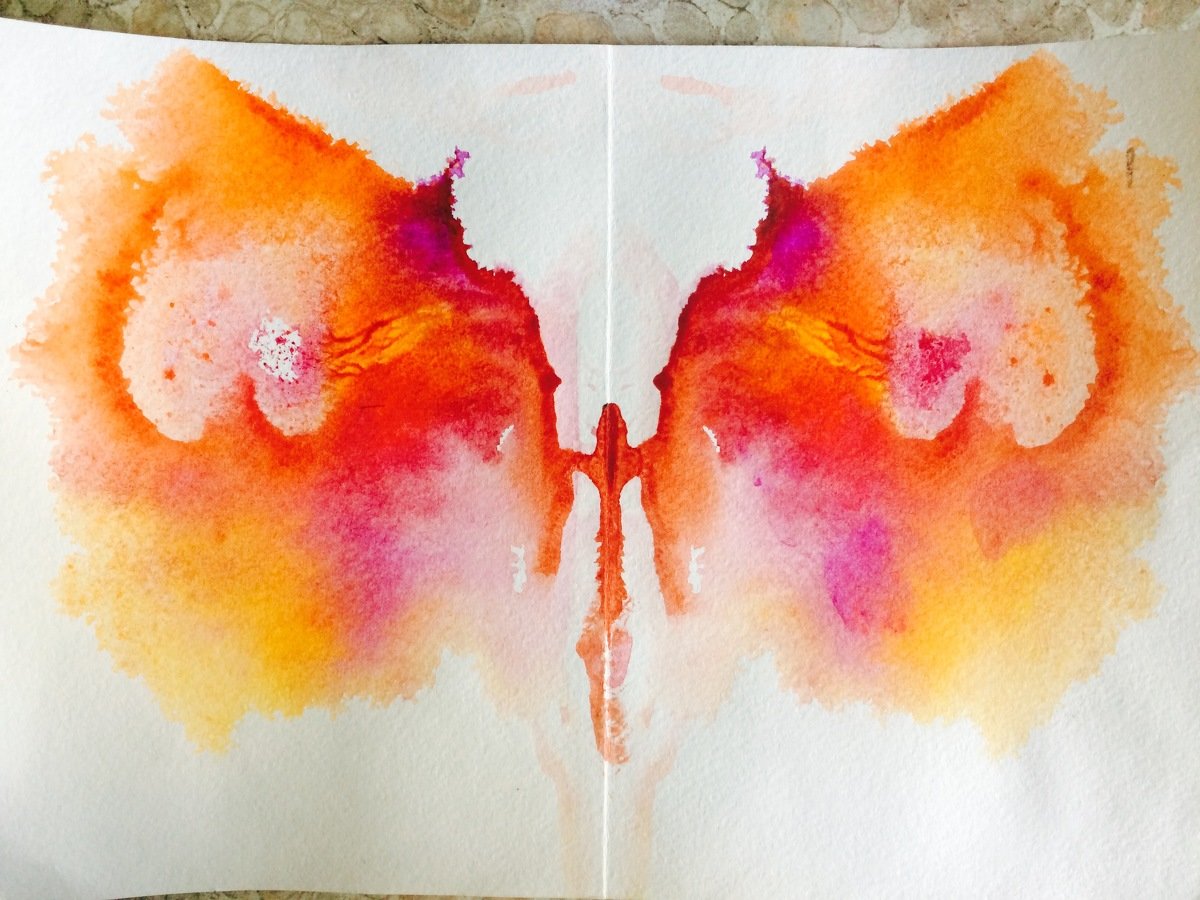 Рисование свечой или восковыми мелкамиЭтот способ рисования также удивляет детей, радует их, учит сосредоточиться, быть точным и аккуратным в рисунке. Таким способом издавна пользовались народные мастера при расписывании пасхальных яиц.Нарисовать каракули свечой или просто хаотично расположить линии, а затем задуманным цветом нарисовать изображение животного, птицы; сначала контур, а потом его весь закрасить - получается «пушистость» (воск не закрашивать), или панцирь у черепахи, или полоски у тигра, клетки у жирафа.Очень веселый зоопарк! Быстро, легко и весело!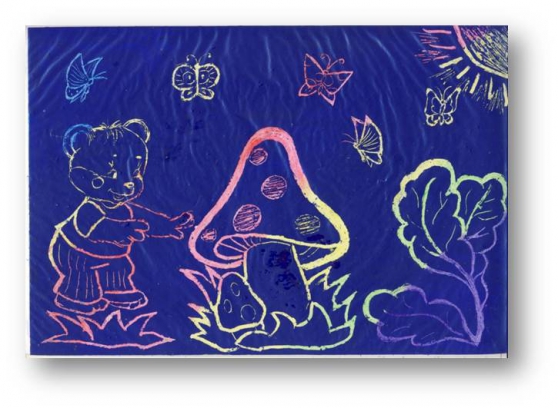 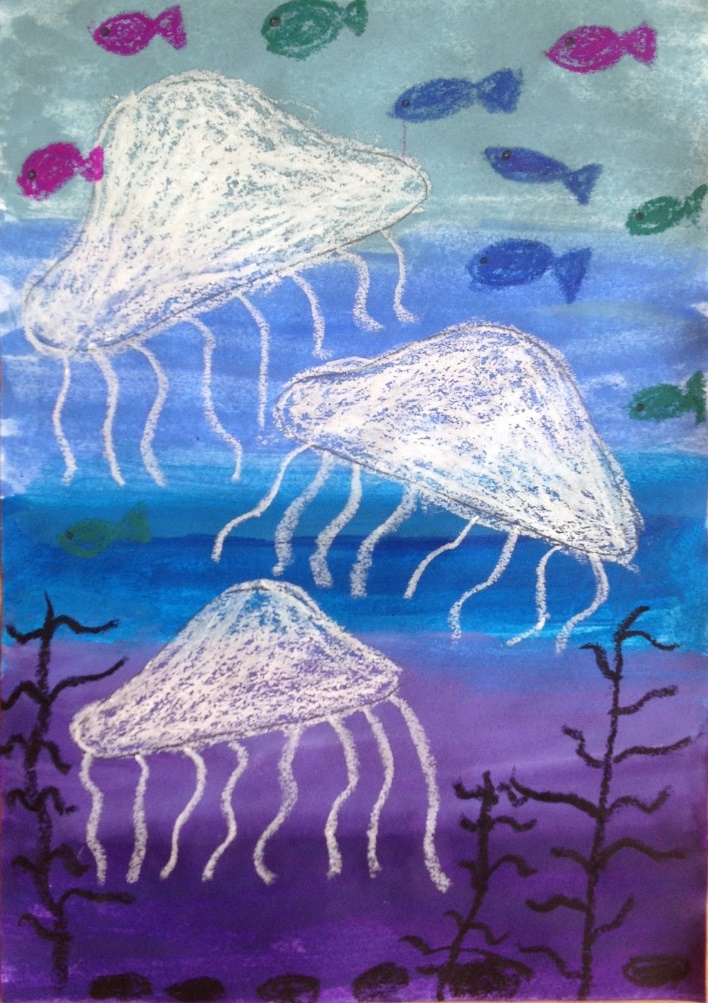 Желаю Вам творческих успехов!